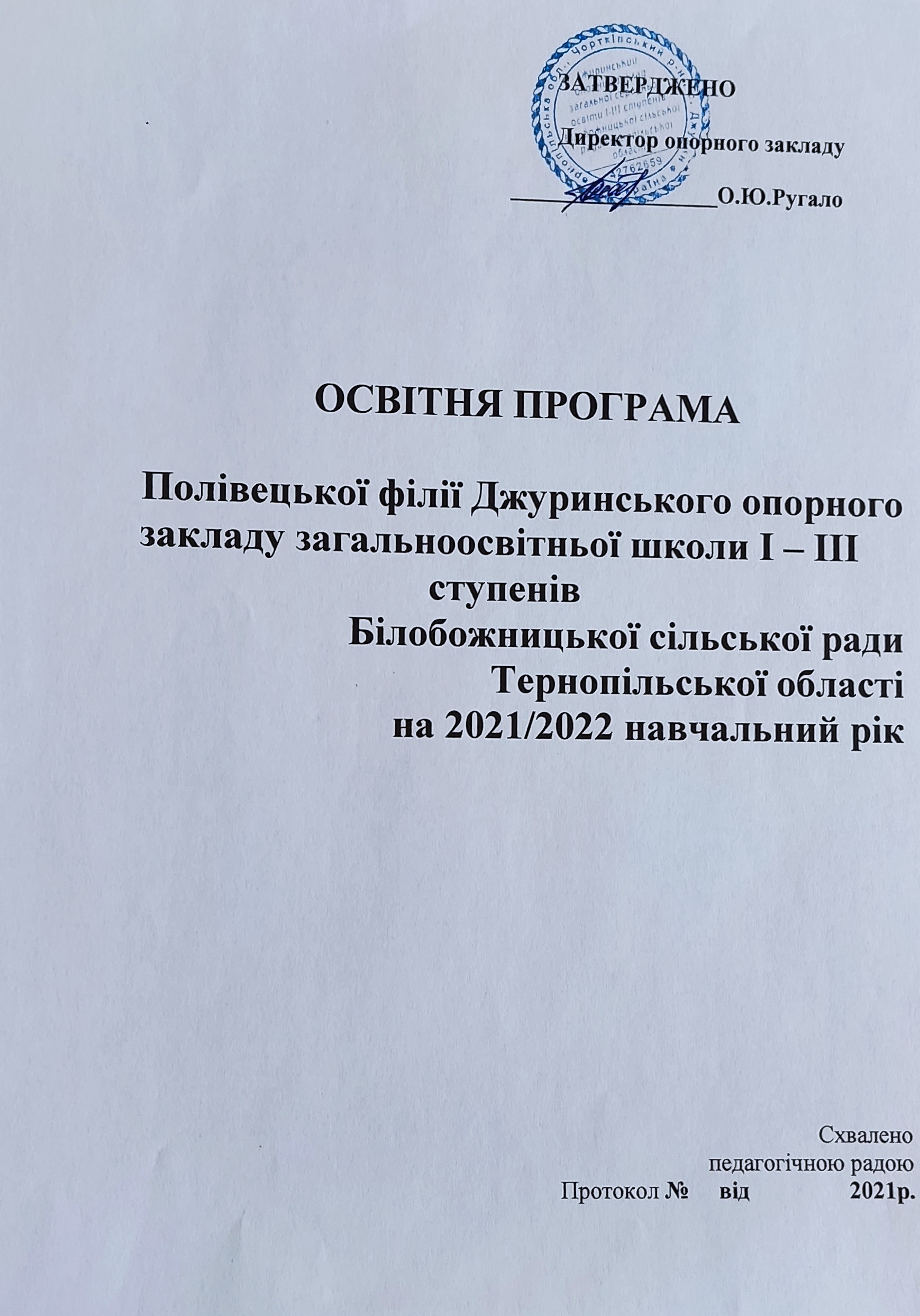 Зміст
Вступ .
Розділ 1. Призначення школи та засоби його реалізації.
Розділ 2. Освітня програма школи та її обґрунтування.
2.1. Освітня програма початкової загальної освіти.
2.1.1. Освітня програма 2 клас.
2.1.2. Освітня програма 3-4 класів.
2.2.Освітня програма загальної середньої освіти ІІ ступеня.
Розділ 3. Особливості організації освітнього процесу.
Розділ 4. Показники (вимірники) реалізації освітнього процесу.
Розділ 5. Програмно-методичне забезпечення освітньої програми.
Розділ 6. Структура навчального року.Духовна сила нації – творчий потенціал народу, глибоке усвідомлення надбання українців минулих років. Найважливіше завдання сучасної школи - розвивати творчі здібності учнів, допомагати їм реалізовувати свої таланти. Всебічний і гармонійний розвиток особистості передбачає єдність її освіченості, вихованості, загального розвитку.
Сьогодні освіта - вже не підготовка до життя, а спосіб життя. Завдання школи полягає у формуванні глобальної компетентності учня, необхідно кожній сучасній людині для успішної життєдіяльності. Глобально компетентні люди мають застосовувати такі якості, характеристики і здібності, щоб не лише вивчати навколишній світ, а й жити в ньому. Педагогам, щоб допомогти учням стати глобально компетентними, потрібно не тільки розвивати ці якості у собі, а й шукати способи їх розвитку в учнів. За експертними оцінками, найбільш успішними на ринку праці в найближчій перспективі будуть фахівці, які вміють навчатися впродовж життя, критично мислити, ставити цілі та досягати їх, працювати в команді, спілкуватися в багатокультурному середовищі та володіти іншими сучасними вміннями.
Потужну державу і конкурентну економіку забезпечить згуртована спільнота творчих людей, відповідальних громадян, активних і підприємливих.
Саме таких повинна готувати середня школа України. Центральне місце в системі освіти належить середній школі. В школі ще можна вирівняти дисбаланс у розвитку дітей. Світогляд закладається саме в сім’ї та школі. У школі формується особистість, її громадянська позиція та моральні якості. Тут вирішується, чи людина захоче і чи зможе навчатися впродовж життя.
Пріоритетного значення в розбудові нової школи набуває завдання
формувати в учнів систему загальнолюдських цінностей – морально-етичних (гідність, чесність, справедливість, турбота, повага до життя, повага до себе та інших людей) та соціально-політичних (свобода, демократія, культурне різноманіття, повага до рідної мови і культури, патріотизм, шанобливе ставлення до довкілля, повага до закону, солідарність, відповідальність). У центрі освіти має перебувати виховання в учнів відповідальності за себе, за добробут нашої країни. У центрі освіти має перебувати виховання в учнів відповідальності за себе, за добробут нашої країни У здійсненні виховногопроцесу мають ураховуватися такі організаційні орієнтири:
 виховання не зводиться до окремих виховних занять; до створення виховного середовища залучається весь колектив школи;
 учитель є взірцем людини вихованої, своїм прикладом він надихає і зацікавлює дитину;
 у плануванні діяльності враховуються індивідуальні нахили і здібності кожної дитини, створюються належні умови для їх реалізації;
 співробітництво з позашкільними закладами освіти;
 активне залучення до співпраці психологів і соціальних педагогів;
 налагодження постійного діалогу з батьківською спільнотою.Розділ 1. Призначення школи та засіб його реалізації
Полівецька філія Джуринського опорного закладу ЗСО І-ІІІ  ступенів є комунальною
власністю Білобожницької сільської ради Чортківського району Тернопільської області. Управління та фінансування здійснюється відділом освіти, молоді та спорту Білобожницької сільської ради, якому делеговані відповідні повноваження. Школа має
площу біля 0,38 га земельної ділянки.
Навчальний заклад у своїй діяльності керується Конституцією України, законами України "Про освіту", "Про загальну середню освіту", іншими законодавчими актами України, постановами Верховної Ради України, актами Президента України, прийнятими відповідно до Конституції та законів України, Кабінету Міністрів України, наказами Міністерством освіти і науки України, інших центральних органів виконавчої влади, рішеннями місцевих органів виконавчої влади та органів місцевого самоврядування, Положенням про загальноосвітній навчальний заклад, іншими нормативно-правовими актами, Статутом школи.
Головною метою навчального закладу є різнобічний розвиток, виховання і соціалізація особистості, яка усвідомлює себе громадянином України, здатна до життя в суспільстві та цивілізованої взаємодії з природою, має прагнення до самовдосконалення і навчання впродовж життя, готова до свідомого життєвого вибору та самореалізації, трудової діяльності та громадянської активності, тобто новий випускник.
Головними завданнями навчального закладу є:
- забезпечення реалізації права громадян на повну загальну середню освіту;
- виховання громадянина України;
- виховання шанобливого ставлення до родини, поваги до народних традицій і звичаїв, державної та рідної мови, національних цінностей українського народу та інших народів і націй;
- формування і розвиток соціально зрілої, творчої особистості з усвідомленою громадянською позицією, почуттям національної самосвідомості, особистості, підготовленої до професійного самовизначення;- виховання в учнів поваги до Конституції України, державних символів України, прав і свобод людини і громадянина, почуття власної гідності, відповідальності перед законом за свої дії, свідомого ставлення до обов’язків людини і громадянина;
- розвиток особистості учня, його здібностей і обдаровань, наукового світогляду;
- реалізація права учнів на вільне формування політичних і світоглядних переконань;
- виховання свідомого ставлення до свого здоров’я та здоров’я інших громадян як найвищої соціальної цінності, формування засад здорового способу життя, збереження і зміцнення фізичного та психічного здоров’я учнів;
- генерація нових знань та розвиток відчуття соціальної справедливості;
- створення умов для оволодіння системою наукових знань про природу, людину і суспільство.
Саме виховання компетентної, відповідальної за своє життя людини і є головним завданням школи.
Навчальний заклад несе відповідальність перед особою, суспільством і державою за:
- безпечні умови освітньої діяльності;
- дотримання державних стандартів освіти;
- дотримання договірних зобов’язань з іншими суб’єктами освітньої, виробничої, наукової діяльності, у тому числі зобов’язань за міжнародними угодами;
- дотримання фінансової дисципліни.
У відповідності до чинного законодавства загальноосвітній навчальний заклад здійснює освітній процес відповідно до рівнів загальноосвітніх програм двох ступенів освіти:I ступінь - початкова загальна освіта;
II ступінь - основна загальна освіта;Призначення кожного ступеня навчання визначається Типовим положенням про загальноосвітній навчальний заклад та окреслено у відповідних освітніх програмах.
Освітні програми, реалізовані в школі, спрямовані на:
 формування в учнів сучасної наукової картини світу;
 виховання працьовитості, любові до природи;
 розвиток в учнів національної самосвідомості;
 формування людини та громадянина, яка прагне вдосконалювання та перетворення суспільства;
 інтеграцію особистості в систему світової та національної культури;
 рішення задач формування загальної культури особистості, адаптації
особистості до життя в суспільстві;
 виховання громадянськості, поваги до прав і свобод людини, поваги до культурних традицій та особливостей населення регіону, України та інших народів в умовах багатонаціональної держави;
 формування потреби учнів до самоосвіти, саморозвитку, самовдосконалення.
У навчальному закладі створені та функціонують предметні методичні об’єднання, творчі групи, психологічна служба.
Ефективному управлінню якості освітньої діяльності в школі сприяють система ІСУО та програма КУРС Школа.
Наша школа - школа рівних можливостей для всіх; школа в якій навчаються поряд обдаровані діти в тій чи іншій галузі та «звичайні»; школа, яка намагається дати можливості для розвитку кожній дитині та розвинути її
так, щоб вона була успішною в житті; школа компетентнісного розвитку і самовдосконалення з ідеалом вільної, життєлюбної, талановитої особистості.
Тобто, щоб дитина, навчаючись в школі, змогла набути всі життєві компетенції в тому обсязі, в якому вони їй потрібні для її успішного становлення.
Сучасний підхід до стратегії розвитку освіти наголошує, що якість освіти є найефективнішим засобом для задоволення освітніх потреб суспільства, сім'ї, дитини. Якість оцінюється моральними та ринковими категоріями, це не тільки якість кінцевих результатів, але й всіх процесів, які впливають на кінцевий результат. Тому управління школою зосереджене на управлінні якістю освіти.
А це означає співвіднесення результатів роботи школи з метою, яку колектив школи поставив перед собою. Школа працює на засадах ― педагогіки партнерства. Основні принципи цього підходу:
 повага до особистості;
 доброзичливість і позитивне ставлення;
 довіра у відносинах;
 діалог – взаємодія – взаємоповага;
 розподілене лідерство (проактивність, право вибору та відповідальність за нього, горизонтальність зв’язків);
 принципи соціального партнерства (рівність сторін, добровільність
прийняття зобов’язань, обов’язковість виконання домовленостей).
Школа допомагатиме батькам здобувати спеціальні знання про стадії
розвитку дитини, ефективні способи виховання в дитині сильних сторін
характеру і чеснот залежно від її індивідуальних особливостей.
Досягнення мети, тим самим призначення школи, забезпечується шляхом формування ключових компетентностей, необхідних кожній сучасній людині для успішної життєдіяльності, визначених Законом України «Про освіту»:
 вільне володіння державною мовою;
 здатність спілкуватися рідною та іноземними мовами;
 математична компетентність;
 компетентності у галузі природничих наук, техніки і технологій;
 інноваційність;
 екологічна компетентність;
 інформаційно-комунікаційна компетентність;
 навчання впродовж життя;
 громадянські та соціальні компетентності, пов’язані з ідеями демократії, справедливості, рівності, прав людини, добробуту та здорового способу життя, з усвідомленням рівних прав і можливостей;                                                                                                                                                         культурна компетентність;
 підприємливість та фінансова грамотність;
 інші компетентності, передбачені Державним стандартом освіти.Розділ 2. Освітня програма школи та її обґрунтування
Організація освітньої діяльності у закладі загальної середньої освіти у 2021/2022 навчальному році здійснюватиметься відповідно до законів України «Про освіту», «Про повну загальну середню освіту», Концепції реалізації державної політики у сфері реформування загальної середньої освіти «Нова українська школа» на період до 2029 року (схвалена розпорядженням Кабінету Міністрів України від 14.12.2016 № 988-р - https://cutt.ly/OyA9z5p), Державного стандарту початкової освіти, затвердженого постановою Кабінету Міністрів України від 21.02.2018 № 87 (у редакції постанови Кабінету Міністрів України від 24.07.2019 № 688), Державного стандарту базової і повної загальної середньої освіти затвердженого постановою Кабінету Міністрів України від 23.11.2011 № 1392.
Основним документом, що забезпечує досягнення учнями визначених відповідним Державними стандартами результатів навчання, є освітня програма закладу загальної середньої освіти. Освітня програма закладу освіти, який здійснює свою діяльність на різних рівнях освіти, може бути наскрізною, або для певного рівня освіти. Документ схвалюється педагогічною радою закладу освіти та затверджується його керівником. Основою для
розроблення освітньої програми є стандарт освіти відповідного рівня.
З урахуванням поетапного переходу закладів освіти на здійснення діяльності за новим Державним стандартом у 2021/2022 навчальному році освітня програма закладу освіти може розроблятися на основі:
для 1-2 класів – Державного стандарту початкової освіти (2018), типових освітніх програм (наказ МОН від 08.10.2019 № 1272);
для 3-4 класів – Державного стандарту початкової освіти (2018), типових освітніх програм (наказ МОН від 08.10.2019 № 1273).
У 5-11 класах закладів загальної середньої освіти освітній процес здійснюватиметься відповідно до таких типових освітніх програм: «Типова освітня програма закладів загальної середньої освіти ІІ ступеня», затвердженанаказом МОН від 20.04.2018 № 405; «Типова освітня програма закладів загальної середньої освіти ІІІ ступеня», затверджена наказом МОН від
20.04.2018 № 408 (у редакції наказу МОН від 28.11.2019 №1493 зі змінами, внесеними наказом МОН від 31.03.2020 № 464).
У навчальному плані освітньої програми закладу освіти конкретизується розподіл годин інваріантного та варіативного складників.2.1. Освітня програма початкової загальної освіти
Освітня програма початкової освіти окреслює підходи до організації єдиного комплексу освітніх компонентів для досягнення учнями обов’язкових результатів навчання, визначених Державним стандартом початкової освіти.Початкова освіта здобувається з шести років (відповідно до Закону України «Про освіту»). Програма визначає загальний обсяг навчального навантаження на тиждень, забезпечує взаємозв’язки окремих предметів, курсів за вибором, їх інтеграцію та логічну послідовність вивчення, які будуть подані в рамках навчальних планів.
Метою початкової освіти є всебічний розвиток дитини, її талантів,
здібностей, компетентностей та наскрізних умінь відповідно до вікових та індивідуальних психофізіологічних особливостей і потреб, формування цінностей, розвиток самостійності, творчості та допитливості.
Початкова освіта має такі цикли, 1-2 та 3-4 класи, що враховують вікові особливості розвитку та потреби дітей і дають можливість забезпечити подолання розбіжностей у досягненнях, зумовлених готовністю до здобуття освіти. Вимоги до обов’язкових результатів навчання визначаються з урахуванням компетентнісного підходу до навчання, в основу якого покладено ключові компетентності:
1) вільне володіння державною мовою, що передбачає уміння усно і письмово висловлювати свої думки, почуття, чітко та аргументовано пояснювати факти, а також любов до читання, відчуття краси слова, усвідомлення ролі мови для ефективного спілкування та культурного
самовираження, готовність вживати українську мову як рідну в різних життєвих ситуаціях;
2) здатність спілкуватися рідною (у разі відмінності від державної) та іноземними мовами, що передбачає активне використання рідної мови в різних комунікативних ситуаціях, зокрема в побуті, освітньому процесі, культурному житті громади, можливість розуміти прості висловлювання іноземною мовою, спілкуватися нею у відповідних ситуаціях, оволодіння навичками міжкультурного спілкування;                                                                                3) математична компетентність, що передбачає виявлення простих математичних залежностей в навколишньому світі, моделювання процесів та ситуацій із застосуванням математичних відношень та вимірювань, усвідомлення ролі математичних знань та вмінь в особистому і суспільному житті людини;                                                                                                 4) компетентності у галузі природничих наук, техніки і технологій, що передбачають формування допитливості, прагнення шукати і пропонувати нові ідеї, самостійно чи в групі спостерігати та досліджувати, формулювати припущення і робити висновки на основі проведених дослідів, пізнавати себе і навколишній світ шляхом спостереження та дослідження;                                                                                                                                                   5) інноваційність, що передбачає відкритість до нових ідей, ініціювання змін у близькому середовищі (клас, школа, громада тощо), формування знань, умінь, ставлень, що є основою компетентнісного підходу, забезпечують подальшу здатність успішно навчатися, провадити професійну діяльність, відчувати себе частиною спільноти і брати участь у справах громади;
6) екологічна компетентність, що передбачає усвідомлення основи екологічного природокористування, дотримання правил природоохоронної поведінки, ощадного використання природних ресурсів, розуміючи важливість збереження природи для сталого розвитку суспільства;                                                                                                                                      7) інформаційно-комунікаційна компетентність, що передбачає опанування основою цифрової грамотності для розвитку і спілкування, здатність безпечного та етичного використання засобів інформаційнокомунікаційної компетентності у навчанні та інших життєвих ситуаціях;
8) навчання впродовж життя, що передбачає опанування уміннями і навичками, необхідними для подальшого навчання, організацію власного навчального середовища, отримання нової інформації з метою застосування її для оцінювання навчальних потреб, визначення власних навчальних цілей та способів їх досягнення, навчання працювати самостійно і в групі;
9) громадянські та соціальні компетентності, пов’язані з ідеями демократії, справедливості, рівності, прав людини, добробуту та здорового способу життя, усвідомленням рівних прав і можливостей, що передбачають співпрацю з іншими особами для досягнення спільної мети, активність в житті класу і школи, повагу до прав інших осіб, уміння діяти в конфліктних ситуаціях, пов’язаних з різними проявами дискримінації, цінувати культурне розмаїття різних народів та ідентифікацію себе як громадянина України, дбайливе ставлення до власного здоров’я і збереження здоров’я інших людей, дотримання здорового способу життя;               10) культурна компетентність, що передбачає залучення до різних видів мистецької творчості (образотворче, музичне та інші види мистецтв) шляхом розкриття і розвитку природних здібностей, творчого вираження особистості;                                                                           11) підприємливість та фінансова грамотність, що передбачають ініціативність, готовність брати відповідальність за власні рішення, вміння організовувати свою діяльність для досягнення цілей, усвідомлення етичних  цінностей ефективної співпраці, готовність до втілення в життя ініційованих ідей, прийняття власних рішень. Основою формування ключових компетентностей є досвід здобувачів освіти, їх потреби, які мотивують до навчання, знання та вміння, які формуються в різному освітньому середовищі (школі, родині), різноманітних соціальних ситуаціях і зумовлюють формування ставлення
до них. Спільними для всіх ключових компетентностей є такі вміння, як читання з розумінням, уміння висловлювати власну думку усно і письмово, критичне та системне мислення, творчість, ініціативність, здатність логічно обґрунтовувати позицію, вміння конструктивно керувати емоціями, оцінювати ризики, приймати рішення, розв’язувати проблеми, співпрацювати з іншими особами. Компетентності здобувачів освіти визначено за такими освітніми галузями, які забезпечують формування всіх ключових компетентностей.2.1.1. Освітня програма для 2 класу
Початкова освіта – це перший рівень повної загальної середньої освіти, який відповідає першому рівню Національної рамки кваліфікацій.Метою початкової освіти є всебічний розвиток дитини, її талантів, здібностей, компетентностей та наскрізних умінь відповідно до вікових та індивідуальних психофізіологічних особливостей і потреб, формування цінностей та розвиток самостійності, творчості, допитливості, що забезпечують її готовність до життя в демократичному й інформаційному суспільстві, продовження навчання в основній школі.У 2021/2022 навчальному році учні Нової української школи навчатимуться за Типовою освітньою програмою закладів загальної середньої освіти, розробленою під керівництвом О.Я. Савченко відповідно до Закону України «Про освіту» та Державного стандарту початкової освіти. У програмі визначено вимоги до конкретних очікуваних
результатів навчання, коротко вказано відповідний зміст кожного навчального
предмета чи інтегрованого курсу.
Програму побудовано із врахуванням таких принципів:
- дитиноцентрованості і природовідповідності;
- узгодження цілей, змісту і очікуваних результатів навчання;
- науковості, доступності і практичної спрямованості змісту;
- наступності і перспективності навчання;                                                                                                          - взаємозв’язаного формування ключових і предметних компетентностей;
- логічної послідовності і достатності засвоєння учнями предметних компетентностей;
- можливостей реалізації змісту освіти через предмети або інтегровані курси;
- творчого використання вчителем програми залежно від умов навчання;
- адаптації до індивідуальних особливостей, інтелектуальних і фізичних можливостей, потреб та інтересів дітей.Зміст програми має потенціал для формування у здобувачів таких
ключових компетентностей:
1) вільне володіння державною мовою, що передбачає уміння усно і письмово висловлювати свої думки, почуття, чітко та аргументовано пояснювати факти, а також любов до читання, відчуття краси слова, усвідомлення ролі мови для ефективного спілкування та культурного самовираження, готовність вживати українську мову як рідну в різних життєвих ситуаціях;2) здатність спілкуватися рідною (у разі відмінності від державної) та іноземними мовами, що передбачає активне використання рідної мови в різних комунікативних ситуаціях, зокрема в побуті, освітньому процесі, культурному житті громади, можливість розуміти прості висловлювання іноземною мовою, спілкуватися нею у відповідних ситуаціях, оволодіння навичками міжкультурного спілкування;3) математична компетентність, що передбачає виявлення простих математичних залежностей в навколишньому світі, моделювання процесів та ситуацій із застосуванням математичних відношень та вимірювань, усвідомлення ролі математичних знань та вмінь в особистому і суспільному житті людини;4) компетентності у галузі природничих наук, техніки і технологій, що передбачають формування допитливості, прагнення шукати і пропонувати нові ідеї, самостійно чи в групі спостерігати та досліджувати, формулювати припущення і робити висновки на основі проведених дослідів, пізнавати себе і навколишній світ шляхом спостереження та дослідження;5) інноваційність, що передбачає відкритість до нових ідей, ініціювання змін у близькому середовищі (клас, школа, громада тощо), формування знань, умінь, ставлень, що є основою компетентнісного підходу, забезпечують подальшу здатність успішно навчатися, провадити професійну діяльність, відчувати себе частиною спільноти і брати участь у справах громади;6) екологічна компетентність, що передбачає усвідомлення основи екологічного природокористування, дотримання правил природоохоронної поведінки, ощадного використання природних ресурсів, розуміючи важливість збереження природи для сталого розвитку суспільства;7) інформаційно-комунікаційна компетентність, що передбачає опанування основою цифрової грамотності для розвитку і спілкування, здатність безпечного та етичного використання засобів інформаційнокомунікаційної компетентності у навчанні та інших життєвих ситуаціях;8) навчання впродовж життя, що передбачає опанування уміннями і навичками, необхідними для подальшого навчання, організацію власного навчального середовища, отримання нової інформації з метою застосування її для оцінювання навчальних потреб, визначення власних навчальних цілей та способів їх досягнення, навчання працювати самостійно і в групі;9) громадянські та соціальні компетентності, пов’язані з ідеями демократії, справедливості, рівності, прав людини, добробуту та здорового способу життя, усвідомленням рівних прав і можливостей, що передбачають співпрацю з іншими особами для досягнення спільної мети, активність в житті класу і школи, повагу до прав інших осіб, уміння діяти в конфліктних
ситуаціях, пов’язаних з різними проявами дискримінації, цінувати культурне розмаїття різних народів та ідентифікацію себе як громадянина України, дбайливе ставлення до власного здоров’я і збереження здоров’я інших людей, дотримання здорового способу життя;
10) культурна компетентність, що передбачає залучення до різних видів мистецької творчості (образотворче, музичне та інші види мистецтв) шляхом розкриття і розвитку природних здібностей, творчого вираження особистості;11) підприємливість та фінансова грамотність, що передбачають ініціативність, готовність брати відповідальність за власні рішення, вміння організовувати свою діяльність для досягнення цілей, усвідомлення етичних цінностей ефективної співпраці, готовність до втілення в життя ініційованих ідей, прийняття власних рішень.Спільними для всіх ключових компетентностей є такі вміння: читання з розумінням, уміння висловлювати власну думку усно і письмово, критичне та системне мислення, творчість, ініціативність, здатність логічно обґрунтовувати позицію, вміння конструктивно керувати емоціями, оцінювати ризики, приймати рішення, розв'язувати проблеми, співпрацювати з іншими особами.Враховуючи інтегрований характер компетентності, у процесі реалізації освітньої програми використовуватимуться внутрішньопредметні і міжпредметні зв’язки, які сприяють цілісності результатів початкової освіти та переносу умінь у нові ситуації.Вимоги до дітей, які розпочинають навчання у початковій школі, мають враховувати досягнення попереднього етапу їхнього розвитку.
Загальний обсяг навчального навантаження та орієнтовна тривалість і
взаємозв’язки освітніх галузей, предметів, дисциплін.Загальний обсяг навчального навантаження для учнів 1-х класів складає 805 годин/навчальний рік, для 2-х класів - 875 годин/навчальний рік.
Детальний розподіл навчального навантаження на тиждень окреслено у робочому навчальному плані на 2021/2022 навчальний рік (Таблиця 1), який складено відповідно до Державного стандарту початкової освіти (2018), типових освітніх програм (наказ МОН від 08.10.2019 № 1272).За типовою освітньою програмою Савченко О.Я. освітня галузь "Мовно-літературна» з урахуванням вікових особливостей учнів буде реалізовуватися через предмет "Українська мова та література" (245 годин/навчальний рік.) Освітня галузь «Іншомовна» через предмет
"Англійська мова" ( 1 клас – 70годин/навчальний рік, 2 клас-105 год.). Освітня галузь "Математична" реалізовується через предмет Математика" (140 год.).Освітні галузі "Природнича, громадянська і історична, соціальна, здоров’язбережувальна" реалізується інтегрованим предметом "Я досліджуюсвіт (105 год.). Освітня галузь "Мистецька" реалізується через предмети "Образотворче мистецтво" (35 год.), «Музичне мистецтво» (35 год.). Освітня галузь "Технологічна" реалізується через предмет "Дизайн і технології " (35год.) та «Інформатика» ( 2 клас - 35 год.). Освітня галузь "Фізкультурна"
реалізується окремим предметом "Фізкультура" ( 105 год.).Розподіл навчальних годин за темами, розділами, вибір форм і методів навчання вчитель визначає самостійно, враховуючи конкретні умови роботи, забезпечуючи водночас досягнення конкретних очікуваних результатів, зазначених у програмі.Контроль і оцінювання навчальних досягнень здобувачів
здійснюються на суб’єкт-суб’єктних засадах, що передбачає систематичне відстеження їхнього індивідуального розвитку у процесі навчання. За цих умов контрольно-оцінювальна діяльність набуває для здобувачів формувального характеру. Контроль спрямований на пошук ефективних шляхів поступу кожного здобувача у навчанні, а визначення особистих результатів здобувачів не передбачає порівняння із досягненнями інших і не підлягає статистичному обліку з боку адміністративних органів.
Упродовж навчання в початковій школі здобувачі освіти опановують способи самоконтролю, саморефлексії і самооцінювання, що сприяє вихованню відповідальності, розвитку інтересу, своєчасному виявленню прогалин у знаннях, уміннях, навичках та їх корекції.Навчальні досягнення здобувачів у 1-2 класах підлягають вербальному, формувальному оцінюванню (відповідно до наказу МОН № 813 від 13.07.2021 року «Про затвердження методичних рекомендацій щодо оцінювання результатів навчання учнів 1-4 класів закладів загальної середньої освіти».2.1.2. Освітня програма для 3-4класів
Типову освітню програму для 3-4 класів закладів загальної середньої освіти розроблено відповідно до Закону України «Про освіту», Державного стандарту початкової освіти(наказ МОН від 08.10.2019 № 1273).У програмі визначено змістові лінії, очікувані результати навчання та відповідний зміст кожного навчального предмета чи інтегрованого курсу.
Типовий навчальний план визначає тижневий обсяг навчального навантаження здобувачів освіти.Програму побудовано із врахуванням таких принципів:
- дитиноцентрованості і природовідповідності;
- узгодження цілей, змісту і очікуваних результатів навчання;
- науковості, доступності і практичної спрямованості змісту;
- наступності і перспективності навчання;
- взаємозв’язаного формування ключових і предметних компетентностей;
- логічної послідовності і достатності засвоєння учнями предметних компетентностей;
- можливостей реалізації змісту освіти через предмети або інтегровані курси;
- творчого використання вчителем програми залежно від умов навчання;
- адаптації до індивідуальних особливостей, інтелектуальних і фізичних можливостей, потреб та інтересів дітей.
Зміст програми має потенціал для формування у здобувачів таких
ключових компетентностей:1)вільне володіння державною мовою, що передбачає уміння усно і письмово висловлювати свої думки, почуття, чітко та аргументовано пояснювати факти, а також любов до читання, відчуття краси слова, усвідомлення ролі мови для ефективного спілкування та культурного
самовираження, готовність вживати українську мову як рідну в різних життєвих ситуаціях;2) здатність спілкуватися рідною (у разі відмінності від державної) та іноземними мовами, що передбачає активне використання рідної мови в різних комунікативних ситуаціях, зокрема в побуті, освітньому процесі, культурному житті громади, можливість розуміти прості висловлювання іноземною мовою, спілкуватися нею у відповідних ситуаціях, оволодіння навичками міжкультурного спілкування;
3) математична компетентність, що передбачає виявлення простих
математичних залежностей в навколишньому світі, моделювання процесів та
ситуацій із застосуванням математичних відношень та вимірювань,
усвідомлення ролі математичних знань та вмінь в особистому і суспільному житті людини;4)компетентності у галузі природничих наук, техніки і технологій, що передбачають формування допитливості, прагнення шукати і пропонувати нові ідеї, самостійно чи в групі спостерігати та досліджувати, формулювати припущення і робити висновки на основі проведених дослідів, пізнавати себе і навколишній світ шляхом спостереження та дослідження;5) інноваційність, що передбачає відкритість до нових ідей, ініціювання змін у близькому середовищі (клас, школа, громада тощо), формування знань, умінь, ставлень, що є основою компетентнісного підходу, забезпечують подальшу здатність успішно навчатися, провадити професійну діяльність, відчувати себе частиною спільноти і брати участь у справах громади;6) екологічна компетентність, що передбачає усвідомлення основи екологічного природокористування, дотримання правил природоохоронної поведінки, ощадного використання природних ресурсів, розуміючи важливість збереження природи для сталого розвитку суспільства;7) інформаційно-комунікаційна компетентність, що передбачає опанування основою цифрової грамотності для розвитку і спілкування, здатність безпечного та етичного використання засобів інформаційнокомунікаційної компетентності у навчанні та інших життєвих ситуаціях; 8) навчання впродовж життя, що передбачає опанування уміннями і навичками, необхідними для подальшого навчання, організацію власного навчального середовища, отримання нової інформації з метою застосування її для оцінювання навчальних потреб, визначення власних навчальних цілей таспособів їх досягнення, навчання працювати самостійно і в групі; 9) громадянські та соціальні компетентності, пов’язані з ідеями демократії, справедливості, рівності, прав людини, добробуту та здорового способу життя, усвідомленням рівних прав і можливостей, що передбачають співпрацю з іншими особами для досягнення спільної мети, активність в житті класу і школи, повагу до прав інших осіб, уміння діяти в конфліктних ситуаціях, пов’язаних з різними проявами дискримінації, цінувати культурне розмаїття різних народів та ідентифікацію себе як громадянина України, дбайливе ставлення до власного здоров’я і збереження здоров’я інших людей, дотримання здорового способу життя; 10) культурна компетентність, що передбачає залучення до різних видів мистецької творчості (образотворче, музичне та інші види мистецтв) шляхом розкриття і розвитку природних здібностей, творчого вираження особистості;11) підприємливість та фінансова грамотність, що передбачають ініціативність, готовність брати відповідальність за власні рішення, вміння організовувати свою діяльність для досягнення цілей, усвідомлення етичних цінностей ефективної співпраці, готовність до втілення в життя ініційованих ідей, прийняття власних рішень.Спільними для всіх ключових компетентностей є такі вміння: читання з розумінням, уміння висловлювати власну думку усно і письмово, критичне та системне мислення, творчість, ініціативність, здатність логічно обґрунтовувати позицію, вміння конструктивно керувати емоціями, оцінювати ризики, приймати рішення, розв'язувати проблеми, співпрацювати з іншими людьми.Враховуючи інтегрований характер компетентності, у процесі реалізації Типової освітньої програми використовуватимуться внутрішньопредметні і міжпредметні зв’язки, які сприяють цілісності результатів початкової освіти та переносу умінь у нові ситуації.Вимоги до дітей, які розпочинають навчання у початковій школі, мають враховувати досягнення попереднього етапу їхнього розвитку. Період життя дитини від п’яти до шести (семи) років (старший дошкільний вік) визначається цілісною зміною її особистості, готовністю до нової соціальної ситуації розвитку. Пріоритетом цього процесу є формування і розвиток базових особистісних якостей дітей: спостережливості, допитливості, довільності поведінки, міжособистісної позитивної комунікації, відповідальності, діяльнісного і різнобічного освоєння навколишньої дійсності та ін. Потенційно це виявляється у певному рівні готовності дитини до систематичного навчання - фізичної, соціальної, емоційно-ціннісної, пізнавальної, мовленнєвої, творчої.Зберігаючи наступність із дошкільним періодом дитинства, початкова школа забезпечує подальше становлення особистості дитини, її фізичний, інтелектуальний, соціальний розвиток; формує здатність до творчого самовираження, критичного мислення, виховує ціннісне ставлення до держави, рідного краю, української культури, пошанування своєї гідності та інших людей, збереження здоров’я.Розподіл навчальних годин за темами, розділами, вибір форм і методів навчання вчитель визначає самостійно, враховуючи конкретні умови роботи, забезпечуючи водночас досягнення очікуваних результатів, зазначених у програмі. Освітні програми можуть мати корекційно-розвивальний складник для осіб з особливими освітніми потребами. Для них тривалість здобуття початкової освіти може бути подовжена. Програми інваріантного складника Базового навчального плану є обов’язковими для використання в загальноосвітніх навчальних закладах усіх типів і форм власності.Контроль і оцінювання навчальних досягнень здобувачів здійснюються на суб’єкт-суб’єктних засадах, що передбачає систематичне відстеження їхнього індивідуального розвитку у процесі навчання. За цих умов контрольно-оцінювальна діяльність набуває для здобувачів формувального характеру. Контроль спрямований на пошук ефективних шляхів поступу кожного здобувача у навчанні, а визначення особистих результатів здобувачів не передбачає порівняння із досягненнями інших і не підлягає статистичному обліку з боку адміністративних органів. Упродовж навчання в початковій школі здобувачі освіти опановують способи самоконтролю, саморефлексії і самооцінювання, що сприяє вихованню відповідальності, розвитку інтересу, своєчасному виявленню прогалин у знаннях, уміннях, навичках та їх корекції. Навчальні досягнення здобувачів у 3-4 класах оцінюються відповідно до наказу МОН № 813 від 13.07.2021 року «Про затвердження методичних рекомендацій щодо оцінювання результатів навчання учнів 1-4 класів закладів загальної середньої освіти».Опис та інструменти системи внутрішнього забезпечення якості освіти
Система внутрішнього забезпечення якості складається з наступних
компонентів:- кадрове забезпечення освітньої діяльності;
- навчально-методичне забезпечення освітньої діяльності;
- матеріально-технічне забезпечення освітньої діяльності;
- якість проведення навчальних занять;
- моніторинг досягнення учнями результатів навчання (компетентностей).Завдання системи внутрішнього забезпечення якості освіти:
- оновлення методичної бази освітньої діяльності;
- контроль за виконанням навчальних планів та освітньої програми, якістю знань, умінь і навичок учнів, розробка рекомендацій щодо їх покращення;                                                                            -моніторинг та оптимізація соціально-психологічного середовища закладу освіти;
- створення необхідних умов для підвищення фахового кваліфікаційного рівня педагогічних працівників.Освітня програма закладу початкової освіти передбачає досягнення учнями результатів навчання (компетентностей), визначених Державним стандартом.2.2. Освітня програма загальної середньої освіти ІІ ступеня
У 2021/2022 навчальному році учні 5-9 класів будуть навчатися за Типовою освітньою програмою закладу загальної середньої освіти ІІ ступеня (базова середня освіта), розробленою на виконання Закону України «Про освіту» та постанови Кабінету Міністрів України від 23 листопада 2011 року №1392 «Про затвердження Державного стандарту базової та повної загальної середньої освіти», «Типової освітньої програми закладів загальної середньої освіти ІІ ступеня», затвердженої Типова освітня програма базової середньої освіти окреслює рекомендовані підходи до планування й організації закладом освіти єдиного комплексу освітніх компонентів для досягнення учнями обов’язкових результатів навчання, визначених Державним стандартом базової та повної загальної середньої освіти.Типова освітня програма визначає:
загальний обсяг навчального навантаження, орієнтовну тривалість і можливі взаємозв’язки окремих предметів, факультативів, курсів за вибором тощо, зокрема їх інтеграції, а також логічної послідовності їх вивчення які натепер подані в рамках навчальних планів;очікувані результати навчання учнів подані в рамках навчальних програм;
пропонований зміст навчальних програм, які мають гриф «Затверджено Міністерством освіти і науки України» і розміщені на офіційному веб-сайті МОН);
рекомендовані форми організації освітнього процесу та інструменти системи внутрішнього забезпечення якості освіти;вимоги до осіб, які можуть розпочати навчання за цією Типовою освітньою програмою.Загальний обсяг навчального навантаження та орієнтовна тривалість і можливі взаємозв’язки освітніх галузей, предметів, дисциплін. Загальний обсяг навчального навантаження для учнів 5-9-х класів закладів загальної середньої освіти складає 5845 годин/навчальний рік: для 5-х класів – 1050 годин/навчальний рік, для 6-х класів – 1155 годин/навчальний рік, для 7-х класів – 1172,5 годин/навчальний рік, для 8-х класів – 1207,5 годин/навчальний рік, для 9-х класів – 1260 годин/навчальний рік. Детальний розподіл навчального навантаження на тиждень окреслено у навчальному плані закладу загальної середньої освіти ІІ ступеня. Навчальний план дає цілісне уявлення про зміст і структуру другого рівня освіти, встановлює погодинне співвідношення між окремими предметами за роками навчання, визначає гранично допустиме тижневе навантаження учнів. Навчальні плани основної школи передбачають реалізацію освітніх галузей Базового навчального плану Державного стандарту через окремі предмети. Вони охоплюють інваріантну складову, сформовану на державному рівні, яка є спільною для всіх закладів загальної середньої освіти незалежно від підпорядкування і форм власності. У класах з поглибленим вивченням окремих предметів дозволяється навчальне навантаження учнів збільшувати до норм, що не перевищують санітарно-гігієнічних.Збереження здоров’я дітей належить до головних завдань школи. Тому формування навичок здорового способу життя та безпечної поведінки здійснюється не лише в рамках предметів "Фізична культура" та "Основи здоров'я", а інтегрується у змісті всіх предметів інваріантної та варіативної складових навчальних планів.Змістове наповнення предмета «Фізична культура» заклад освіти формує самостійно з варіативних модулів відповідно до статево-вікових особливостей учнів, їх інтересів, матеріально-технічної бази навчального закладу, кадрового забезпечення, регіональних та народних традицій. Через варіативні модулі можуть реалізовуватись не лише окремі види спорту, а й ритміка, хореографія, пластика, фітнес тощо.Для недопущення перевантаження учнів необхідно враховувати їх навчання в закладах освіти іншого типу (художніх, музичних, спортивних школах тощо). Так, у закладах загальної середньої освіти за рішенням педагогічної ради при оцінюванні учнів дозволяється враховувати результати їх навчання з відповідних предметів (музика, фізична культура та ін.) у позашкільних закладах.Гранична наповнюваність класів та тривалість уроків встановлюються відповідно до Закону України "Про загальну середню освіту".Відповідно до постанови Кабінету Міністрів України від 23 листопада 2011 року № 1392 "Про затвердження Державного стандарту базової і повної загальної середньої освіти" години фізичної культури не враховуються при визначенні гранично допустимого навантаження учнів. Навчальні плани зорієнтовані на роботу основної школи за 5-денним
навчальним тижнем.
Очікувані результати навчання здобувачів освіти. Відповідно до мети та загальних цілей, окреслених у Державному стандарті, визначено завдання, які має реалізувати вчитель/вчителька у рамках кожної освітньої галузі.
Результати навчання повинні робити внесок у формування ключових компетентностей учнів.Такі ключові компетентності, як уміння вчитися, ініціативність і підприємливість, екологічна грамотність і здоровий спосіб життя, соціальна та громадянська компетентності можуть формуватися відразу засобами усіх предметів. Виокремлення в навчальних програмах таких наскрізних ліній ключових компетентностей як «Екологічна безпека й сталий розвиток», «Громадянська відповідальність», «Здоров’я і безпека», «Підприємливість і фінансова грамотність» спрямоване на формування в учнів здатності застосовувати знання й уміння у реальних життєвих ситуаціях. Наскрізні лінії є засобом інтеграції ключових і загально предметних компетентностей, окремих предметів та предметних циклів; їх необхідно враховувати при формуванні шкільного середовища. Наскрізні лінії є соціально значимими надпредметними темами, які допомагають формуванню в учнів уявлень про суспільство в цілому, розвивають здатність застосовувати отримані знання у різних ситуаціях.Навчання за наскрізними лініями реалізується насамперед через:
- організацію навчального середовища — зміст та цілі наскрізних тем враховуються при формуванні духовного, соціального і фізичного середовища навчання; - окремі предмети — виходячи із наскрізних тем при вивченні предмета проводяться відповідні трактовки, приклади і методи навчання,реалізуються надпредметні, міжкласові та загальношкільні проекти.
Роль окремих предметів при навчанні за наскрізними темами різна і залежить від цілей і змісту окремого предмета та від того, наскільки тісно той чи інший предметний цикл пов’язаний із конкретною наскрізною темою;                                                                                                     - предмети за вибором;
- роботу в проектах;
- позакласну навчальну роботу і роботу гуртків.Необхідною умовою формування компетентностей є діяльнісна спрямованість навчання, яка передбачає постійне включення учнів до різних видів педагогічно доцільної активної навчально-пізнавальної діяльності, а також практична його спрямованість. Формуванню ключових компетентностей сприяє встановлення та реалізація в освітньому процесі міжпредметних і внутрішньо предметних зв’язків, а саме: змістово-інформаційних, операційнодіяльнісних і організаційно-методичних. Їх використання посилює пізнавальний інтерес учнів до навчання і підвищує рівень їхньої загальної культури, створює умови для систематизації навчального матеріалу і формування наукового світогляду. Учні набувають досвіду застосування знань на практиці та перенесення їх в нові ситуації.Вимоги до осіб, які можуть розпочинати здобуття базової середньої освіти. Базова середня освіта здобувається, як правило, після здобуття початкової освіти. Діти, які здобули початкову освіту на 1 вересня поточного навчального року повинні розпочинати здобуття базової середньої освіти цього ж навчального року.Особи з особливими освітніми потребами можуть розпочинати здобуття базової середньої освіти за інших умов.Перелік освітніх галузей. Типову освітню програму укладено за такими
освітніми галузями:
Мови і літератури.
Суспільствознавство.
Мистецтво.
Математика.
Природознавство.
Технології.
Здоров’я і фізична культура.Логічна послідовність вивчення предметів розкривається у відповідних навчальних програмах.
Рекомендовані форми організації освітнього процесу. Основними формами організації освітнього процесу є різні типи уроку:формування компетентностей;
розвитку компетентностей;
перевірки та/або оцінювання досягнення компетентностей;
корекції основних компетентностей;
комбінований урок.Також формами організації освітнього процесу можуть бути екскурсії, віртуальні подорожі, уроки-семінари, конференції, форуми, спектаклі, брифінги, квести, інтерактивні уроки (уроки-«суди», урок-дискусійна група, уроки з навчанням одних учнів іншими), інтегровані уроки, проблемний урок, відео-уроки тощо.Форми організації освітнього процесу можуть уточнюватись та розширюватись у змісті окремих предметів за умови виконання державних вимог Державного стандарту та окремих предметів протягом навчального року.
Вибір форм і методів навчання вчитель визначає самостійно, враховуючи конкретні умови роботи, забезпечуючи водночас досягнення конкретних очікуваних результатів, зазначених у навчальних програмах окремих предметів.
Опис та інструменти системи внутрішнього забезпечення якості освіти. Система внутрішнього забезпечення якості складається з наступних компонентів:
- кадрове забезпечення освітньої діяльності;
- навчально-методичне забезпечення освітньої діяльності;                                                                                - матеріально-технічне забезпечення освітньої діяльності;
- якість проведення навчальних занять;
- моніторинг досягнення учнями результатів навчання (компетентностей).
Завдання системи внутрішнього забезпечення якості освіти:- оновлення методичної бази освітньої діяльності;
- контроль за виконанням навчальних планів та освітньої програми, якістю знань, умінь і навичок учнів, розробка рекомендацій щодо їх покращення;
- моніторинг та оптимізація соціально-психологічного середовища закладу освіти;
- створення необхідних умов для підвищення фахового кваліфікаційного рівня педагогічних працівників.Освітньою програмою закладу базової середньої освіти передбачено досягнення учнями результатів навчання (компетентностей), визначених Державним стандартом.Розділ 3. Особливості організації освітнього процесу та застосовування
в ньому педагогічних технологій
Великого значення на сьогоднішній день набуває аспект педагогіки
партнерства між всіма учасниками освітнього процесу.
Педагогіка партнерства (співробітництва) ґрунтується на принципах гуманізму й творчого підходу до розвитку особистості. Її метою бачимо створення нового гуманного співтовариства. Головним завданням педагогіки партнерства вбачаємо:
подолання інертності мислення,
перехід на якісно новий рівень побудови взаємовідносин між учасниками
освітнього процесу.Це завдання реалізовується у спільній діяльності учителя й учнів, учителя й батьків, що передбачає взаєморозуміння, єдність інтересів і прагнень з метою особистісного розвитку школярів.Принципи партнерства застосовуємо:
• повага до особистості;
• доброзичливість і позитивне ставлення;
• довіра у відносинах;
• діалог – взаємодія – взаємоповага;
• розподілене лідерство (проактивність, право вибору та відповідальність за
нього, горизонтальність зв’язків);
• принципи соціального партнерства (рівність сторін, добровільність прийняття
зобов’язань, обов’язковість виконання домовленостей).Утілюючи ідеї педагогіки партнерства, вчителю необхідно використовувати в своїй роботі не тільки стандартні методи організації навчально-виховного процесу, але в більшій мірі виявляти ініціативу і будувати навчання і виховання таким чином, щоб дитина була постійно залучена до спільної діяльності. Як інструменти педагогіки партнерства можна використовувати цікаві й захоплюючі розповіді, відверту бесіду, справедливу і незалежну оцінку, заохочення творчих успіхів, особистий приклад, зустрічі з цікавими людьми, спільний пошук рішень, спільні суспільно корисні справи, благодійні акції тощо.
Упродовж останніх років наполегливо працюємо на упровадження особистісно-орієнтованої моделі освіти, заснованої на ідеології дитиноцентризму. Дитиноцентризм розуміється як максимальне наближення навчання і виховання конкретної дитини до її сутності, здібностей і життєвих планів.
Актуальними для нової української школи є такі ідеї дитиноцентризму: • відсутність адміністративного контролю, який обмежує свободу педагогічної творчості;
• активність учнів у навчальному процесі, орієнтація на інтереси та досвід учнів, створення навчального середовища, яке б перетворило навчання на яскравий елемент життя дитини;
• практична спрямованість навчальної діяльності, взаємозв’язок особистого розвитку дитини з її практичним досвідом;• відмова від орієнтації навчально-виховного процесу на середнього школяра і обов’язкове врахування інтересів кожної дитини;
• виховання вільної незалежної особистості;
• забезпечення свободи і права дитини в усіх проявах її діяльності, урахування її вікових та індивідуальних особливостей, забезпечення моральнопсихологічного комфорту дитини;• впровадження шкільного самоврядування, яке під свободою і самостійністю
дитини передбачає виховання гуманістичних та демократичних ідей і світогляду, необхідних сучасному суспільству.Крім різних форм обов’язкових навчальних занять, у закладі проводяться індивідуальні, групові та інші позакласні заняття та заходи, спрямовані на задоволення освітніх інтересів учнів та на розвиток їх творчих здібностей, нахилів і обдаровань.У закладі широко впроваджуються інформаційно –комунікативі технологій. Застосування ІКТ в освітньому процесі базується на загальному розумінні зміни ролі інформації та принципах інформаційної взаємодії в різних напрямках освітньої діяльності Це дозволяє формувати позитивну мотивацію учнів до навчальної діяльності, критичне і логічне мислення, вміння приймати рішення, співпрацювати в команді, бути конкурентоздатними та впевненими особистостями.
Вчителями закладу створена модель уроків на основі синтезу оригінальних прийомів, елементів інноваційних педагогічних методик і інформаційно -комунікативних технологій та традиційних форм організації освітнього процесу. Розширено предметне навчальне середовище, створенні умови для оптимального розвитку навичок роботи з інформацією, формування вмінь і навичок дослідницької і пошукової роботи.
Серед використовуваних засобів: мультимедійні презентації, мультимедійні карти, проекти, онлайн-тести, програмовані засоби навчення та інше. Вчителі не тільки самі активно використовувують інтернет-ресурси, сучасні інформаційні технології, але й забезпечують їх активне використання учнями. Тому створенні вчителями персональні предметні сайти є однією з важливих форм роботи сучасного вчителя і є поштовхом для подальшого освоєння нових сучасних веб-ресурсів відповідно до вимог ІК компетентності, що важливо у процесі модернізації навчання в сучасній школі.Навчальний рік випускників початкової, основної та старшої школи буде завершено проведенням державної підсумкової атестації та ЗНО.
Рішення про доцільність проведення навчальної практики та навчальних
екскурсій загальноосвітній навчальний заклад приймає самостійно на засіданні педагогічної ради. Зарахування, відрахування та переведення здобувачів освіти здійснюється без конкурсу відповідно до території обслуговування, яка закріплена сільською радою чи її виконавчим комітетом та у відповідності з Порядком зарахування, відрахування та переведення учнів до державних та комунальних закладів освіти для здобуття повної загальної середньої освіти, затвердженого наказом Міністерства освіти і науки України від 16.04.2018 року №367.
Розділ 4. Показники (вимірники) реалізації освітньої програми
На рівні школи розроблена система показників (внутрішній моніторинг), що дозволяє судити про те, наскільки ефективно реалізується освітня програма, тобто наскільки реальний "продукт" діяльності школи відповідає ідеальній "моделі" випускника. При цьому об’єктами, механізмами та термінами контролює :кадрове забезпечення освітньої діяльності (підвищення кваліфікації
педагогічних працівників (форма проходження на вибір учителя) – не менше 150 годин протягом 5 років, атестація – 1 раз на 5 років, добровільна сертифікація – 1 раз на 3 роки, участь у різних методичних заходах, конференціях, вебінарах, семінарах, конкурсах, тренінгах, онлайн-курсах, дистанційне навчання – протягом року);навчально-методичне забезпечення освітньої діяльності (наявність документів,
визначених нормативно- правовими актами з питань освіти, необхідної
кількості підручників та навчально-методичної літератури з усіх навчальних
дисциплін для самостійної роботи та дистанційного навчання – 2 рази на рік);
матеріально-технічне забезпечення освітньої діяльності (відповідність
ліцензійним та акредитаційним вимогам: шкільні кабінети, класні кімнати, спортзал, бібліотека, їдальня, наявність Інтернету – 2 рази на рік);
якість проведення навчальних занять (вивчення системи роботи педагогічних працівників – 1 раз на 5 років, тематичний контроль знань, класноузагальнюючий контроль – за потребою);моніторинг досягнення учнями результатів навчання (компетентностей) (вивчення рівня навчальних досягнень з предмета – 1 раз на 5 років, циклу предметів – за потребою, освітньої галузі – 1 раз на 5 років, різні види оцінювання, що відповідають «Загальним критеріям оцінювання навчальних досягнень учнів у системі загальної середньої освіти», які є обов’язковою складовою навчальної програми з предмета - на кожному уроці), тематичне – в кінці кожної теми, семестрове – в кінці кожного семестру, річне – в кінці року, державна підсумкова атестація – в кінці навчального року, зовнішнє незалежне оцінювання – в кінці навчального року, результати участі у предметних та творчих конкурсах різного рівня – протягом навчального року, участь у спортивних змаганнях – протягом навчального року, інтелектуальних випробовуваннях – протягом навчального року);державна підсумкова атестація – в кінці навчального року, зовнішнє незалежне оцінювання – в кінці навчального року, результати участі у предметних та творчих конкурсах різного рівня – протягом навчального року, участь у спортивних змаганнях – протягом навчального року, інтелектуальних випробовуваннях – протягом навчального року);моніторинг оцінювання ступеня задоволення здобувачів освіти (соціологічні (анонімні) опитування учнів і випускників – 1 раз на рік).Завданнями внутрішньої системи забезпечення якості освіти школи є:
 оновлення нормативно-методичної бази забезпечення якості освіти та освітньої діяльності в школі;
 постійний моніторинг змісту освіти;
 спостереження за реалізацією освітнього процесу;
 моніторинг технологій навчання;
 моніторинг ресурсного потенціалу школи;
 моніторинг управління ресурсами та процесами;
 спостереження за станом соціально-психологічного середовища школи;
 контроль стану прозорості освітньої діяльності та оприлюднення інформації щодо її результатів;
 розроблення рекомендацій щодо покращення якості освітньої діяльності та якості освіти, участь у стратегічному плануванні.
Рівень реалізації освітньої програми вивчається шляхом моніторингу якості проведення навчальних занять, моніторингу досягнення учнями результатів навчання (компетентностей); проведення контрольних випробувань учнів ; участі учнів школи у предметних олімпіадах різного рівня, Всеукраїнських інтелектуальних конкурсах та турнірах; аналізу результатів участі учнів у ДПА.Розділ 5. Програмно-методичне забезпечення освітньої програми
Реалізація змісту освіти у школі та досягнення прогнозованого результату її роботи забезпечується програмно-методичним матеріалом. Для виконання освітніх програм школи на 2021/2022 навчальний рік передбачено використання навчальних програм з усіх предметів інваріативної частини;
курсів за вибором і факультативів варіативної складової, затверджених Міністерством освіти і науки України, що забезпечує інтеграцію загальноосвітніх (основних і додаткових) програм, у єдину освітню програму, що дозволяє одержати запланований результат освіти - "модель" випускника.Розділ 6. Структура навчального року
Відповідно до статті 15 (розділ ХІІ) Закону України «Про освіту» структура навчального року, тривалість навчального тижня, інші форми організації освітнього процесу встановлюються загальноосвітнім навчальним закладом середньої освіти у межах часу передбаченого програмою.
2020/2021 навчальний рік розпочинається 1 вересня 2021 року та закінчується не пізніше 1 липня 2022 року.Навчальні заняття організовуються за семестровою системою:
І семестр - з 1 вересня по 31 грудня 2021 року,
ІІ семестр - з 17 січня по 31 травня 2022 року.
Протягом навчального року для учнів проводяться канікули:
Осінні - з 25 жовтня по 31 жовтня 2021 року;
Зимові - з 01cічня 2021 року по 16 січня 2022 року;
Весняні - з 28 березня 2021 року по 03 квітня 2022 року;
літні канікули - з 01 червня до 31 серпня 2022 року.Дата вручення документів про освіту буде визначена додатково (в залежності від термінів проведення ДПА). Перелік предметів державної підсумкової атестації визначається Міністерством освіти і науки України. Терміни їх проведення визначаються навчальним закладом.
Орієнтовні терміни проведення ДПА для 4-х класів – остання декада травня 2022 року;для 9-х класів – календарний тиждень після закінчення навчального року.
Рішення про доцільність проведення навчальної практики та навчальних
екскурсій приймає педагогічна рада школи.
При складанні навчального плану на 2021/2022 навчальний рік будуть деталізовані окремі розділи освітньої програми.Додаток 1
до Освітньої програми

Перелік навчальних програм
для вивчення предметів інваріантної складової
у 1-11 класах у 2021 /2022 навчальному році                                                                        Перелік програм для вивчення предметів варіативної складової робочого навчального плану  у 2021/2022 навчальному році№ з/пКласНазвапрограмиАвторКоли і ким надано грифВидавництвоТип
(державна
або
авторська)ПочатковашколаПочатковашколаПочатковашколаПочатковашколаПочатковашколаПочатковашколаПочатковашкола11-2Типові освітні програми для 1-2 класів закладів загальної середньої освіти О.Я.СавченкоНаказ МОіН України від 08.10.2019р.№ 1272Сайт МОН
України http://www.mon.g ov.uaДержавна23-4Типові освітні програми для 3-4 класів закладів загальної середньої освіти О.Я.СавченкоНаказ МОіН України від 08.10.2019р.№ 1273Сайт МОН
України http://www.mon.g ov.uaДержавнаБазовашколаБазовашколаБазовашколаБазовашколаБазовашколаБазовашколаБазовашкола15-6Українська мова. Навчальна програма для загальноосвітніх навчальних закладів з українською мовою навчанняГ. Шелехова,
М.Пентилюк.Наказ МОН Українивід 07.06.2017№804Сайт МОН
України http://www.mon.g ov.uaДержавна37Українська мова. Навчальна програма для загальноосвітніх навчальних закладів з українською мовою навчанняМовчан Р.В.,
Таранік-Ткачук К.В.,
Молочко С.Р.Наказ МОН Українивід 07.06.2017№804Сайт МОН
України http://www.mon.g ov.uaДержавна48-9Українська мова. Навчальна програма для загальноосвітніх навчальних закладів з українською мовою навчанняМовчан Р.В.,
Таранік-Ткачук К.В.,
Молочко С.Р.Наказ МОН Українивід 07.06.2017№804Сайт МОН
України http://www.mon.g ov.uaДержавна55-9Українська літератураНавчальна програма для загальноосвітніх навчальних закладівГ. Шелехова,
М.ПентилюкНаказ МОН Українивід 07.06.2017№804Сайт МОН
України http://www.mon.g ov.uaДержавна65-9Зарубіжна літератураНавчальна програма для загальноосвітніх навчальних закладівНіколенко О.М., ТаранікТкачук К.В., Юлдашева
Л.П.Наказ МОН Українивід 07.06.2017№804Сайт МОН
України http://www.mon.g ov.uaДержавна75Історія України. Всесвітняісторія. 5-9 кл.Навчальна програмадля загальноосвітніх навчальних закладівПометун О.І., Атамась О.В., Власов В.С.Наказ МОН Українивід 07.06.2017№804Сайт МОН
України http://www.mon.g ov.uaДержавна86ІсторіяУкраїни. Всесвітняісторія. 5-9 кл.Навчальна програмадля загальноосвітніх навчальних закладівПометун О.І., Атамась О.В., Власов В.С.Наказ МОН Українивід 07.06.2017№804Сайт МОН
України http://www.mon.g ov.uaДержавна97Історія України. 5-9 кл.Навчальна програмадля загальноосвітніх навчальних закладівПометун О.І., Атамась О.В., Власов В.С.Наказ МОН Українивід 07.06.2017№804Сайт МОН
України http://www.mon.g ov.uaДержавна107-9Всесвітня історія. 5-9 кл.Навчальна програмадля загальноосвітніх навчальних закладівПометун О.І., Атамась О.В., Власов В.С.Наказ МОН Українивід 07.06.2017№804Сайт МОН
України http://www.mon.g ov.uaДержавна118-9Історія України.  5-9 кл.Навчальна програмадля загальноосвітніх навчальних закладівПометун О.І., Атамась О.В., Власов В.С.Наказ МОН Українивід 07.06.2017№804Сайт МОН
України http://www.mon.g ov.uaДержавна125-6Математика. 5-9 кл.Навчальна програмадля загальноосвітніх навчальних закладівБурда М. І., Мальований
Ю.Наказ МОН Українивід 07.06.2017№804Сайт МОН
України http://www.mon.g ov.uaДержавна137-9Математика. 5-9 кл.(Алгебра)Навчальна програмадля загальноосвітніх навчальних закладівБурда М. І., Мальований
Ю.Наказ МОН Українивід 07.06.2017№804Сайт МОН
України http://www.mon.g ov.uaДержавна147-9Математика. 5-9 кл.(Геометрія)Навчальна програмадля загальноосвітніх навчальних закладівБурда М. І., Мальований
Ю.Наказ МОН Українивід 07.06.2017№804Сайт МОН
України http://www.mon.g ov.uaДержавна155Іноземні мови 5-9 кл.Навчальна програмадля загальноосвітніх навчальних закладівКарпюк О.Наказ МОН Українивід 07.06.2017№804Сайт МОН
України http://www.mon.g ov.uaДержавна165-7Інформатика. 5-9 кл.Навчальна програмадля загальноосвітніх навчальних закладівЗавадський І.О., ПасічникНаказ МОН Українивід 07.06.2017№804Сайт МОН
України http://www.mon.g ov.uaДержавна178-9Інформатика. 5-9 кл.Навчальна програмадля загальноосвітніх навчальних закладівЖелдак М.І., Горошко
Ю.В., Завадський І.О.Наказ МОН Українивід 07.06.2017№804Сайт МОН
України http://www.mon.g ov.uaДержавна185-7Мистецтво. 5-9 кл. Навчальна програмадля загальноосвітніх навчальних закладівМасол Л.,Коваленко О.,
Гайдамака О.Наказ МОН Українивід 07.06.2017№804Сайт МОН
України http://www.mon.g ov.uaДержавна198-9Мистецтво. 8-9 кл. Навчальна програмадля загальноосвітніх навчальних закладівМасол Л.,Коваленко О.,
Гайдамака О.Наказ МОН Українивід 07.06.2017№804Сайт МОН
України http://www.mon.g ov.uaДержавна209Правознавство (практичний курс).Навчальна програмадля загальноосвітніх навчальних закладівТ.О.Ремех, Р. Євтушенко,
В. СутковийНаказ МОН Українивід 14.07.2016№826Сайт МОН
України http://www.mon.g ov.uaДержавна215Природознавство. Програма для загальноосвітніх навчальних закладівГільберг Т.Г., Крячко І.П.,
Дементієвська Н.П.Наказ МОН Українивід 07.06.2017 № 804Сайт МОН
України http://www.mon.g ov.uaДержавна226-9Біологія.6-9кл. Навчальна програмадля загальноосвітніх навчальних закладівКостіков І.Ю., Курсон В.В.,
Малікова С.О.Наказ МОН Українивід 07.06.2017 № 804Сайт МОН
України http://www.mon.g ov.uaДержавна237-8Фізика.7-9кл. Навчальна програмадля загальноосвітніх навчальних закладівЛяшенко О.І., Бар’яхтар
В.Г., Гудзь В.В.Наказ МОН Українивід 07.06.2017 № 804Сайт МОН
України http://www.mon.g ov.uaДержавна249Фізика.7-9кл. Навчальна програмадля загальноосвітніх навчальних закладівЛяшенко О.І., Бар’яхтар
В.Г., Гудзь В.В.Наказ МОН Українивід 07.06.2017 № 804Сайт МОН
України http://www.mon.g ov.uaДержавна256-8Географія. 6-9кл. Навчальна програмадля загальноосвітніх навчальних закладівЯ. Б. Олійник, Р.В.Гладковський,І. М. Вітенко. Наказ МОН Українивід 07.06.2017 № 804Сайт МОН
України http://www.mon.g ov.uaДержавна269Географія. 6-9кл. Навчальна програмадля загальноосвітніх навчальних закладівЯ. Б. Олійник, Р.В.Гладковський,І. М. Вітенко.Наказ МОН Українивід 07.06.2017 № 804Сайт МОН
України http://www.mon.g ov.uaДержавна277Хімія.7-9 кл.Навчальна програмадля загальноосвітніх навчальних закладівКостіков І.Ю., Курсон В.В.,
Малікова С.О.Наказ МОН Українивід 07.06.2017 № 804Сайт МОН
України http://www.mon.g ov.uaДержавна288-9Хімія.7-9 кл.Навчальна програмадля загальноосвітніх навчальних закладівКостіков І.Ю., Курсон В.В.,
Малікова С.О.Наказ МОН Українивід 07.06.2017 № 804Сайт МОН
України http://www.mon.g ov.uaДержавна295-7Мистецтво. Образотворче
мистецтво.
Програма для
загальноосвітніх
навчальних закладів. 5-7
класи.Масол Л., Коваленко О.,
Гайдамака О.Наказ МОН Українивід 07.06.2017 № 804Сайт МОН
України http://www.mon.g ov.uaДержавна305-7Мистецтво. Музичне
мистецтво.
Програма для
загальноосвітніх
навчальних закладів. 5-7
класи.Масол Л., Коваленко О.,
Гайдамака О.Наказ МОН Українивід 07.06.2017 № 804Сайт МОН
України http://www.mon.g ov.uaДержавна315-6Навчальна програма з
трудового навчання для
загальноосвітніх
навчальних закладів. 5-9 класи.Сидоренко В.К., Боринець Н.І., Терещук А.І.Наказ МОН Українивід 07.06.2017 № 804Сайт МОН
України http://www.mon.g ov.uaДержавна327-9Навчальна програма з
трудового навчання для
загальноосвітніх
навчальних закладів. 5-9 класи.Сидоренко В.К., Боринець Н.І., Терещук А.І.Наказ МОН Українивід 07.06.2017 № 804Сайт МОН
України http://www.mon.g ov.uaДержавна335-9Фізична культура.
Навчальна програма для
загальноосвітніх
навчальних закладів. 5-9
класи. Круцевич Т. Ю.,
Галенко Л.А., Тимчик М.В.Наказ
Міністерства
освіти і науки
України від
23.10.2017
№1407Сайт МОН
України http://www.mon.g ov.uaДержавна345-9Основи здоров'я.
Програма для
загальноосвітніх
навчальних закладів. 5-9
класи.Бойченко Т.Є., Воронцовіа Т.В., Шиян О.І.Наказ МОН Українивід 07.06.2017 № 804Сайт МОН
України http://www.mon.g ov.uaДержавна№ з/пКласНазва програмиАвторАвторАвторКоли і ким надано грифКоли і ким надано грифВидавництвоВидавництвоТип
(державна
або
авторська)ПочатковашколаПочатковашколаПочатковашколаПочатковашколаПочатковашколаПочатковашколаПочатковашколаПочатковашколаПочатковашколаПочатковашколаПочатковашкола12-4Основи християнської
етики. 1–4 класи
НАВЧАЛЬНА ПРОГРАМА
для закладів загальної
середньої освітиНаказ МОН від
20.07.2020 р. № 931(зареєстровано в Міністерстві
юстиції України 11листопада 2020 р.за №1119/35402)http://cutt. ly/aWRgcuX  http://cutt. ly/aWRgcuX  ДержавнаБазова школаБазова школаБазова школаБазова школаБазова школаБазова школаБазова школаБазова школаБазова школаБазова школаБазова школа15-8Основи християнської
етики. 5–9 класи
НАВЧАЛЬНА ПРОГРАМА
для закладів загальної
середньої освітиОснови християнської
етики. 5–9 класи
НАВЧАЛЬНА ПРОГРАМА
для закладів загальної
середньої освітиНаказ МОН від
20.07.2020 р. № 931(зареєстровано в Міністерстві
юстиції України 11листопада 2020 р.за №1119/35402)Наказ МОН від
20.07.2020 р. № 931(зареєстровано в Міністерстві
юстиції України 11листопада 2020 р.за №1119/35402)Наказ МОН від
20.07.2020 р. № 931(зареєстровано в Міністерстві
юстиції України 11листопада 2020 р.за №1119/35402)Наказ МОН від
20.07.2020 р. № 931(зареєстровано в Міністерстві
юстиції України 11листопада 2020 р.за №1119/35402)http://surl.li/aesfcДержавна28Захисник УкраїниНавчальна програма
курсу за вибором
«Початкова військова
підготовка» (8)9 клас,Захисник УкраїниНавчальна програма
курсу за вибором
«Початкова військова
підготовка» (8)9 клас,Фука М.М.,
Боднар В.І.Лист ІМЗО від
12.07.2019
№ 22.1/12-Г-641Лист ІМЗО від
12.07.2019
№ 22.1/12-Г-641Лист ІМЗО від
12.07.2019
№ 22.1/12-Г-641Лист ІМЗО від
12.07.2019
№ 22.1/12-Г-641Державна